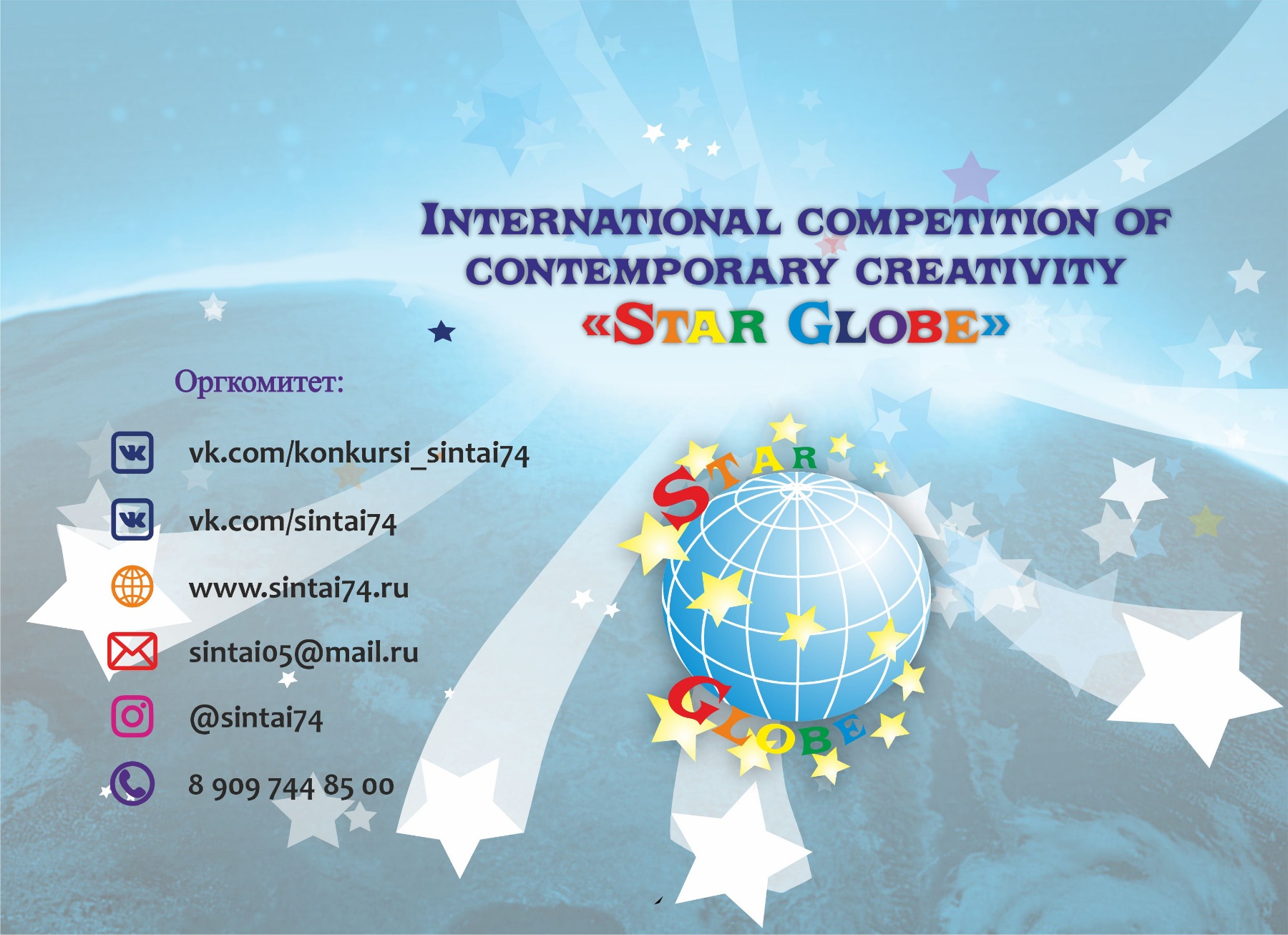 ПОБЕДИТЕЛИ (Гран-при и Лауреат I ст.) МКСТ «ЗВЕЗДНЫЙ ГЛОБУС» 27.01.2024 г., г. Копейск:ЗваниеФ.И. участникаНоминация Г-ПОбразцовый муниципальный театр танца «Непоседы», г. Еманжелинскхореография/ народный танец                            в.к. смешанная начинающийГ-ПАльменова Эмина  ПОУ «Челябинский юридический колледж»вокал эстрадный  соло                         в.к. 15-17 лет профиГ-ПШубина Алиса Образцовая студия современного вокала «ЭКЛЕКТИКА», г. Челябинсквокал эстрадный                                соло в.к. 12-14 лет профиГ-ПМаксимкина Маргарита МБУ ЦКР «Энергетик»,г.Троицк Челябинской областивокал народный                                соло в.к. 9-11 лет профиГ-ПСвиридова Есения МАУДО центр «Креатив» Образцовая эстрадная студия «Дежа вю» ДК ЖД г. Челябинскавокал эстрадный  соло                                          в.к. 6-8 лет начинающийГ-ПШоу-группа «Два кота» МАУДО центр «Креатив» Образцовая эстрадная студия «Дежа вю» ДК ЖД г. Челябинскавокал эстрадный ансамбли                     в.к. 12-14 лет профиЛ IБирюкова Кристина Муниципальное бюджетное учреждение ДК им. А.С. Пушкина, г. Еманжелинск Образцовый муниципальный театр танца «Непоседы»хореография народный танец                          в.к. 10-13 лет профиЛ IТеатр моды «Леди Стиль»,  МУ «ДК им. Бажова», г. Копейсктеатр моды сценический костюм               в.к. младшая до 12 лет начинающийЛ IТанцевальный коллектив «Flash Time», Профессиональное образовательное учреждение «Челябинский юридический колледж»хореография Dance mix                           VIP группа в.к. смешанная начинающийЛ IДуэт: Чикунов Сергей Анатольевич, Скутин Денис, Муниципальное бюджетное учреждение ДК им. А.С. Пушкина, г. Еманжелинск Образцовый муниципальный театр танца «Непоседы»«учитель-ученик» профиЛ IСоболева Милана Образцовая студия современного вокала «ЭКЛЕКТИКА», г Челябинсквокал эстрадный                                соло в.к. 12-14 лет профиЛ IЧаглова Аринавокал эстрадный соло                                 в.к. 15-17 лет профиЛ IКоролева Ирина, ПОУ «Челябинский юридический колледж»вокал эстрадный соло                               в.к.  15-17 лет начинающийЛ IВокально-хореографическая группа «Карамель» средний составвокал эстрадный ансамбли                            в.к. 9-11 лет начинающийЛ IВокальный дуэт «Меlodika» Образцовая студия современного вокала «ЭКЛЕКТИКА», г Челябинсквокал эстрадный ансамбли малые формы  в.к. 12-14 лет профиЛ IВокально-хореографическая группа «Карамель» старший составвокал эстрадный ансамбли                в.к. смешанная (11-16 лет) профиЛ IПрокудина  Василиса Муниципальное бюджетное учреждение дополнительного образования «Детская школа искусств № 2» города Челябинскавокал народный соло 6-8 лет начинающийЛ IДетская эстрадная группа «CHUDESA» Образцовая студия современного вокала «ЭКЛЕКТИКА», г Челябинсквокал эстрадный ансамбли                  в.к. 12-14 лет профиЛ IГруппа «Прищепки МАУДО центр «Креатив» Образцовая эстрадная студия «Дежа вю» ДК ЖД г.Челябинска      вокал эстрадный ансамбли                   в.к. «кids» до 5 лет начинающийЛ IГруппа «Бинго» МАУДО центр «Креатив» Образцовая эстрадная студия «Дежа вю» ДК ЖД г.Челябинска      вокал эстрадный ансамбли                   в.к. 6-8 лет начинающийЛ IКонькова Екатерина МАУДО центр «Креатив» Образцовая эстрадная студия «Дежа вю» ДК ЖД г.Челябинска      вокал эстрадный соло                        в.к. 9-11 лет начинающийЛ IДуэт «Modus vivendi»: Жаркова Анна и Григора Вера МАУДО центр «Креатив» Образцовая эстрадная студия «Дежа вю» ДК ЖД г.Челябинска      вокал эстрадный малые формы                       в.к. 12-14 лет профиЛ IЛарионова Варвара МАУДО центр «Креатив» Образцовая эстрадная студия «Дежа вю» ДК ЖД г.Челябинска      вокал эстрадный соло в.к. 12-14 лет профиЛ IСвиридова Виолетта МАУДО центр «Креатив» Образцовая эстрадная студия «Дежа вю» ДК ЖД г.Челябинска      вокал эстрадный соло в.к. 12-14 лет профиЛ IГруппа «Ноте бене» МАУДО центр «Креатив» Образцовая эстрадная студия «Дежа вю» ДК ЖД г.Челябинска      вокал эстрадный ансамбли                       в.к. 9-11 лет начинающийЛ IГруппа «Чизкейк» МАУДО центр «Креатив» Образцовая эстрадная студия «Дежа вю» ДК ЖД г.Челябинска      вокал эстрадный ансамбли                         в.к. 15-17 лет профи